Publicado en MADRID el 14/11/2019 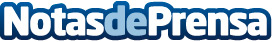 La industria mundial de cruceros se reúne en Madrid para debatir sobre los grandes retos del sectorEl sector cerrará 2019 con un nuevo récord de 30 millones de pasajeros y en 2020 se verán 22 nuevos buques, una cifra increíble, que supone, prácticamente, 2 barcos al mes. Altos directivos internacionales de navieras y otros actores, acudirán a debatir este y otros temas al International Cruise Summit, que es ya de obligada referencia internacional año tras añoDatos de contacto:TOMAS MATESANZ+34650763387Nota de prensa publicada en: https://www.notasdeprensa.es/la-industria-mundial-de-cruceros-se-reune-en_1 Categorias: Nacional Viaje Cataluña Baleares Canarias Nautica Turismo Eventos http://www.notasdeprensa.es